Сценарий физкультурного досуга                                                                                 «Бабушка Яга в гостях у ребят»                                                                               (старший дошкольный возраст)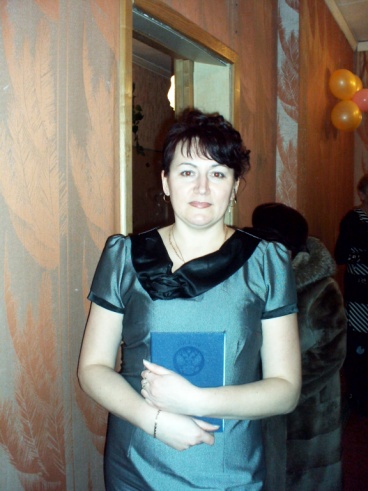  Сусану Ольга Геннадьевна, воспитатель МБ ДОУ «Семицветик» г. Нарьян-МараПояснительная записка	В России 2014 год объявлен годом здоровья.  В феврале 2014г. в  Сочи прошло грандиозное событие – «Олимпиада-2014». В течении года в нашем учреждении прошло много мероприятий, посвященных этому событию. Тема здоровья, физкультуры и спорта для детского сада «Семицветик» всегда актуальна. Педагоги нашего учреждения совместно с инструктором по физической культуре Хлюпиной Ларисой Алексеевной проделали большую работу в этом направлении: это разработка и проведение досугов физкультурного характера, различные спортивные развлечения для детей, а также для детей с родителями. Сценарий одного из физкультурных досугов мы представляем вашему вниманию.      	 Задачи: создать у детей бодрое, веселое настроение, повысить тонус;развивать двигательные способности детей: силу, быстроту, выносливость, гибкость, координацию движений;воспитывать в детях дружелюбие, стремление к  взаимовыручке, умение радоваться успехам других.Оборудование.       Костюм Бабы Яги,  избушка,  клубки ниток, рыболовная сеть, «мыльные пузыри»,  2 хоппа, воздушные шарики, 2 обруча, стулья, 2 стола; одноразовые стаканчики, трубочки для коктейля, 2 корзины под использованные стаканчики и трубочки.Музыкальное сопровождение.«Вместе весело шагать» (В. Шаинский.)Песня «Бабка – ежка»«Одинокий пастух» (П. Мориа.)Профилактика здорового образа жизни, технологии:массаж;релаксация;витаминный коктейль.            В спортивном зале дети строятся для проведения физкультурного занятия. Внезапно «влетает» Баба Яга на метле, делает круг по залу и останавливается.  Баба Яга.  Это что за чудеса?                      Или метла моя с курса сбилась?                      Или я сама старая стала и  заблудилась?                      Быстро отвечайте мне,                      Где это я приземлилась?Дети.  В детском саду «Семицветике», в спортивном зале…Баба Яга. Это что за садик такой? Здесь ребятишек выращивают? Водой поливают и в букеты собирают?Дети. Нет, мы здесь живем, играем, занимаемся, веселимся…Баба Яга.  Вы тут играете, занимаетесь, развлекаетесь! Это мне очень нравится! Можно, я у вас немножко погощу?! А спортом вы увлекаетесь? Зарядку по утрам делаете? Я, между прочим, спортивная Бабушка Яга. На международных соревнованиях среди  Бабушек Ежек призовые места занимала!                           Эй, ребята, не зевайте!                           Друг за другом все встаем,                           В гости, в волшебный лес, ко мне идем!Баба Яга. Ой, что это? Пока я летала, Кощей пошалил, все дорожки перепутал! Помогите мне, ребята. Соберите  дорожки в клубочки! Игра «Кто быстрее соберет клубок» (Дети наматывают  нитки в клубки.)Баба Яга. Дорога свободна, отправляемся в путь!        Ходьба друг за другом, дети выполняют задания Бабы – Яги.                          Баба Яга.  Кочки! (Присесть, обхватив колени руками.)  Лес вырос до небес (ходьба на носках, руки вверх.) Стоит Антошка на одной ножке! (Стойка на одной ноге, руки в стороны.) Баба Яга.  Это еще что за сюрприз? (Останавливаются перед  «паутиной» - натянутой рыболовной сетью.) Вот какую  паутину сплели пауки, к моей избушке не пройти. Друзья, вы ловкие? Проползете под паутиной, не порвете?! ( Дети проползают  по-пластунски под сетью.)Баба Яга. Вот и до избушки добрались! Проходите ребятишки, будете гостями!                            А теперь все по порядку.                           Ну-ка, встаньте на зарядку!                           Песню про меня споем,                           Упражнения начнём!Разминка (Песня «Бабка-Ежка».)Баба Яга.        Вот так я живу, как в песне поется.                         Ой, года мои, годочки,                          Словно в поле василечки!                          Кто бы сделал мне массаж,                          Да навел бы макияж!Баба Яга. Поможете мне помолодеть? Есть крем волшебный у меня,  (Выносит из избушки «мыльные пузыри».) нанесите на меня!Игра – забава «Мыльные пузыри»Баба Яга. Умеете делать волшебный массаж? Не умеете?! Вставайте в круг друг за другом, я вас научу! Игра «Я - массажист»  Дети делают друг другу массаж спины, приговаривая: «Рельсы – рельсы, шпалы – шпалы…»Баба Яга. Какие вы молодцы! А вы умеете ставить добрые «горчичники»? Нет? Сейчас я вас научу!Дети «ставят» друг другу «горчичники»Баба Яга. Надо хорошо разогреть ладошки, давайте их потрем. Приложите свои разогретые ладошки к спине и груди друга. Такие добрые «горчичники» не щиплются, а дарят здоровье и хорошее настроение! Хорошо, что все здоровы, значит, можно продолжать!Баба Яга. Что-то метелочка моя заскучала! Ну-ка, детвора, в круг  скорей вставай и под музыку метлу передавай! П/и «Волшебная метла»    Дети, стоя в кругу, передают под музыку метлу из рук в руки. Тот, у кого метла в руках останется, когда музыка перестанет звучать, выполняет задание Бабы Яги.Баба Яга. Приседай столько раз, сколько пальцев на руке.Подпрыгни столько раз, сколько мальчиков у вас.Повернись столько раз, сколько девочек у нас.Стой на одной ноге, сохраняя равновесие, пока дети считают до 10.Проскочи на метле вокруг зала.Баба Яга. Детвора, нравится вам в волшебном лесу? Играть будем или в садик пойдем?! Раз играть, разделитесь на 2 команды. Одна команда будет «Баба», а другая – «Яга».Эстафетные игры:«Ступа». Стоя в середине обруча, пробежать до стойки, обежав ее, вернуться к своей команде, передать обруч следующему игроку.«Веселые наездники». Сидя на хоппе, допрыгать до стойки, обогнув ее, вернуться бегом к своей команде, передать хопп следующему игроку.«Подкрепись». Добежать до стола, выпить из стаканчика с помощью трубочки  витаминный напиток, вернуться и передать эстафету следующему игроку.Баба Яга.  Какая команда победила? Как называется ваша команда? А ваша? А теперь еще раз быстро: «Баба», «Яга». Значит, победу одержала я! Нет?! Дружба?! Согласна, победила дружба! У меня в запасе еще есть игра.   Игра «Веселые стульчики»Баба Яга. Расставим попарно стулья. Встаньте парами и под музыку бегайте вокруг своих стульчиков. Как только музыка смолкает, надо быстро занять свой стул.   Баба Яга. Молодцы! Оставляю вас всех у себя в волшебном лесу, такие спортсмены нам нужны! Согласны?! Нет, в садик любимый хотите?! Ну ладно, ребята, дорога у вас дальняя, давайте отдохнем, сил наберемся и в путь!    Проводится релаксация под музыку:                    Напряженье улетело,                    И расслаблено все тело.                    Будто мы лежим на травке…                    На зеленой мягкой травке…                    Греет солнышко сейчас…                    Руки теплые у нас…                    Дышится нам всем легко…ровно, ровно…глубоко…                    Реснички опускаются,                    Наши глазки закрываются…Дети лежат с закрытыми глазами 1-2 минуты. Баба Яга. Ой, как жаль мне с вами, детвора, расставаться! Можно к вам  в гости заглядывать?! А сейчас от меня примите подарочек.Выносит воздушные шарики.                        Всем спасибо за веселье,                       За хорошее настроенье!                             До новых встреч!